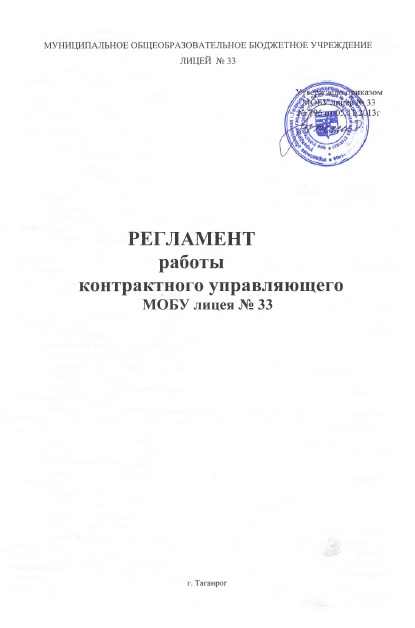 I. Общие положения1.1. Настоящий Регламент работы контрактного управляющего (далее – Регламент) устанавливает порядок назначения и работы контрактного управляющего при осуществлении закупок товаров, работ, услуг для обеспечения нужд МОБУ лицея № 33 (далее – лицей), в том числе на этапе планирования закупок, определения поставщиков (подрядчиков, исполнителей), осуществления закупок у единственного поставщика (подрядчика, исполнителя), заключения и исполнения договоров. 1.2. Контрактный управляющий в своей деятельности руководствуется 
Конституцией Российской Федерации, гражданским законодательством, бюджетным законодательством Российской Федерации, Федеральным законом от 5 апреля . № 44-ФЗ «О контрактной системе в сфере закупок товаров, работ, услуг для обеспечения государственных и муниципальных нужд» (далее – Закон), иными нормативными правовыми актами, в том числе настоящим Положением.1.3.  Контрактный управляющий должен знать:- Конституцию РФ, гражданское, бюджетное законодательство, Федеральный закон от 5 апреля 2013 г. N 44-ФЗ "О контрактной системе в сфере закупок товаров, работ, услуг для обеспечения государственных и муниципальных нужд", а также иные нормативные правовые акты в сфере закупок товаров, работ, услуг для обеспечения государственных и муниципальных нужд, нужд бюджетного учреждения;- общие принципы осуществления закупок для государственных, муниципальных нужд, нужд бюджетного учреждения;- основные принципы, понятия и процессы системы закупок;- систему проведения закупок для государственных, муниципальных нужд, нужд бюджетного учреждения в контексте социальных, политических, экономических процессов Российской Федерации;- методы планирования при проведении закупок;- порядок осуществления подготовки и размещения в единой информационной системе извещений об осуществлении закупок, документации о закупках и проектов договоров, подготовки и направления приглашений принять участие в определении поставщиков (подрядчиков, исполнителей) способами, предусмотренными Федеральным законом от 5 апреля 2013 г. N 44-ФЗ "О контрактной системе в сфере закупок товаров, работ, услуг для обеспечения государственных и муниципальных нужд";- порядок осуществления закупок, в том числе заключения договоров;- критерии оценки заявок на участие в закупках, сравнительный анализ методов оценки заявок на участие в закупках;- эффективность размещения заказов для государственных, муниципальных нужд, нужд бюджетного учреждения;- контроль за соблюдением законодательства Российской Федерации о контактной системе в сфере закупок товаров, работ, услуг для обеспечения государственных и муниципальных нужд;- меры ответственности за нарушения при размещении и исполнении закупок на поставки товаров, выполнение работ, оказание услуг для государственных, муниципальных нужд, нужд бюджетного учреждения;- обеспечение защиты прав и интересов участников размещения заказов, процедуру обжалования;- информационное обеспечение государственных и муниципальных заказов;- основы трудового законодательства Российской Федерации;- правила и нормы охраны труда, техники безопасности.- иметь профессиональные навыки, необходимые для выполнения работы в сфере, соответствующей направлению деятельности структурного подразделения, планирования работы, контроля, анализа и прогнозирования последствий принимаемых решений, стимулирования достижения результатов, требовательности, ведения деловых переговоров, обеспечения выполнения поставленных руководством задач, эффективного планирования служебного времени, анализа и прогнозирования деятельности в порученной сфере, использования опыта и мнения коллег, делегирования полномочий, пользования современной оргтехникой и программными продуктами, подготовки деловой корреспонденции, систематического повышения профессиональных знаний, редактирования документации на высоком стилистическом уровне, своевременного выявления и разрешения проблемных ситуаций, приводящих к конфликту интересов.1.4. При осуществлении закупки контрактный управляющий руководствуется  следующими принципами функционирования контрактной системы:- открытость и прозрачность: свободный доступ к информации, о совершаемых контрактным управляющим действиях, направленных на обеспечение нужд лицея, в том числе способах осуществления закупок и их результатах;- полнота и достоверность информации о совершаемых контрактным управляющим действиях, направленных на обеспечение нужд лицея, в том числе способах осуществления закупок и их результатах;- эффективность и результативность: заключение договоров на условиях, обеспечивающих наиболее эффективное достижение заданных результатов обеспечения нужд  лицея;- ответственность за соблюдение требований, установленных законодательством РФ;- стимулирование инноваций: планирование, осуществление закупок происходит из приоритета обеспечения нужд лицея путем закупок инновационной и высокотехнологичной продукции.1.5. Контрактный управляющий назначается и освобождается от должности по решению  директора лицея или лица, исполняющего его обязанности.1.6. Контрактный управляющий подчиняется директору лицея.1.7.Контрактным управляющим не может быть физическое лицо, лично заинтересованное в результатах определения поставщиков (подрядчиков, исполнителей), а также лицо контрольных органов в сфере закупок, непосредственно осуществляющие контроль в сфере закупок в соответствии с Законом. В случае возникновения у контрактного управляющего обстоятельств, которые могут привести к личной заинтересованности в результатах определения поставщиков (подрядчиков, исполнителей), такое лицо обязано проинформировать об этом руководителя лицея в письменной форме в целях освобождения его от должности контрактного управляющего.1.8. В случае выявления лица, указанного в пункте 1.7. настоящего Регламента, директор лицея обязан незамедлительно освободить указанное должностное лицо от исполнения им обязанностей и возложить их на другое должностное лицо, соответствующее требованиям Закона и настоящего Положения. 1.9. На должность контрактного управляющего принимается лицо, имеющее высшее профессиональное образование или дополнительное профессиональное образование в сфере закупок, а также стаж работы в указанной сфере не менее одного года.II. Функции и полномочия контрактного управляющего2.1. Контрактный управляющий осуществляет следующие функции и полномочия. 2.1.1. При планировании закупок:- разрабатывает текущий (на календарный год) и перспективный план закупок и план-график.  Согласовывает их с должностными лицами лицея; - осуществляет исполнение  плана закупок и плана – графика в календарном году;- в случае производственной необходимости осуществляет подготовку и внесение изменений в план закупок и план-график; - размещает в единой информационной системе в сфере закупок (далее - единая информационная система) план закупок,  план-график и внесенные в них изменения; - организует в случае необходимости консультации с поставщиками (подрядчиками, исполнителями) и участвует в таких консультациях в целях определения состояния конкурентной среды на соответствующих рынках товаров, работ, услуг, определения наилучших технологий и других решений для обеспечения  нужд лицея; - организует обязательное общественное обсуждение закупки товара, работы или услуги в случаях, предусмотренных Законом;- по результатам обязательного общественного обсуждения закупки товара, работы или услуги в случае необходимости вносит изменения в планы закупок, планы-графики, документацию о закупках или организует отмену закупки;- определяет и обосновывает начальную (максимальную) цену договора, способ определения поставщиков, требования к участникам закупки. Согласовывает свои действия с должностными лицами лицея;- совместно с должностными лицами лицея разрабатывает локальный акт учреждения о нормативных затратах товаров, работ, услуг на обеспечение функций учреждения;- совместно с должностными лицами лицея разрабатывает документацию о закупке в соответствии с правилами, установленными законодательством РФ.2.1.2. При определении поставщиков (исполнителей, подрядчиков):- осуществляет подготовку и размещение в единой информационной системе извещений об осуществлении закупок;- осуществляет подготовку и разработку конкурсной, аукционной документации, документации запроса котировок, запроса предложений и документации по осуществлению закупки у единственного поставщика;- совместно с должностными лицами лицея участвует в определении характеристик закупаемых товаров, работ, услуг; - осуществляет подготовку и размещение в единой информационной системе документации о закупках и проектов договоров, внесение изменений и разъяснений в документацию о закупках; - направляет поставщикам в письменном виде или в форме электронного документа разъяснения положений конкурсной, аукционной документации, протоколы  рассмотрения и оценки заявок на участие в процедурах;- принимает конверты с заявками на участие в конкурсе, запросе котировок, запросе предложений и заявки, поданные в электронной форме, осуществляет их регистрацию, обеспечивает сохранность, защищенность, неприкосновенность и конфиденциальность поданных в форме электронного документа заявок и обеспечивает рассмотрение их содержания только после вскрытия конвертов с такими заявками и (или) открытия доступа к поданным в форме электронных документов заявкам;- размещает в единой информационной системе протоколы вскрытия конвертов с заявками  и (или) открытия доступа к поданным в форме электронных документов заявками на участие в конкурсе; протоколы рассмотрения и оценки заявок на участие в конкурсе, запросе котировок, открытом аукционе в электронной форме, протоколы проведения запроса предложений, протокол обсуждения с поставщиками на первом этапе двухэтапного конкурса;- координирует работу единой комиссии по осуществлению закупок МОБУ лицея № 33;- при необходимости контролирует деятельность секретаря единой комиссии;- осуществляет организацию проведения закупки у единственного поставщика (формирует  и подписывает  документальные отчеты о закупках, содержащие обоснование невозможности или нецелесообразности использования иных способов определения поставщика (подрядчика, исполнителя), способы определения и расчет  начальной (максимальной) цены договора с приложением справочной информации и документов, на основании которых выполнен расчет, и иные существенные условия договора);- организует согласование заключения договора с единственным поставщиком в контролирующем органе в соответствии с российским законодательством;2.1.3. При исполнении, изменении, расторжении договоров:- обеспечивает осуществление закупок, в том числе заключение договоров;- контролирует оплату поставленного товара, выполненной работы (ее результатов), оказанной услуги, и отдельных этапов исполнения  договора;- взаимодействует с поставщиком (подрядчиком, исполнителем) при изменении, расторжении договора, контролирует применение мер ответственности и совершении иных действий в случае нарушения поставщиком (подрядчиком, исполнителем) или заказчиком условий договора;- организует привлечение экспертов, экспертных организаций к проведению экспертизы поставленного товара, выполненной работы или оказанной услуги в соответствии с законодательством;- размещает в единой информационной системе отчеты о результатах отдельного этапа исполнения договора, с информацией о поставленном товаре, выполненной работе или оказанной услуге;- размещает информацию об изменении, расторжении и исполнении договоров в единой информационной системе в сроки, установленные законодательством РФ;- участвует в рассмотрении дел об обжаловании результатов определения поставщиков (подрядчиков, исполнителей); - осуществляет подготовку материалов для осуществления претензионной работы.2.2. Контрактный управляющий осуществляет иные полномочия, предусмотренные Законом, в том числе:- ведет внутренний реестр всех договоров учреждения, заключенных в рамках действующего законодательства;- организует хранение договоров учреждения в сроки установленные законодательством;   - отвечает за учет и хранение в установленные законодательством сроки  заявок на участие в процедурах;  конкурсной, аукционной документации, документации запроса котировок, запроса предложений, документации по закупкам у единственного поставщика; изменений, внесенных в конкурсную и аукционную документацию; разъяснений конкурсной, аукционной документации, запроса предложений;  протоколов заседания единой комиссии; иной информации, касающейся организации и проведения аукционов, конкурсов, запроса котировок, запроса предложений, закупок у единственного поставщика;- размещает иную информацию и документы, размещение которых в единой информационной системе предусмотрено законодательством Российской Федерации и иными нормативными правовыми актами о контрактной системе в сфере закупок товаров, работ, услуг для обеспечения государственных и муниципальных нужд.2.3. В целях реализации функций и полномочий, указанных в пункте 2.1 настоящего Положения, контрактный управляющий обязан:- не допускать разглашения сведений, ставших ему известными в ходе проведения процедур определения поставщика (подрядчика, исполнителя), кроме случаев, прямо предусмотренных законодательством Российской Федерации;-  поддерживать уровень квалификации, необходимый для надлежащего исполнения своих должностных обязанностей;- не проводить переговоров с участниками закупок до выявления победителя определения поставщика (подрядчика, исполнителя) процедур закупок, кроме случаев, прямо предусмотренных законодательством Российской Федерации;- при необходимости привлекать к своей работе экспертов, экспертные организации в соответствии с требованиями, предусмотренными Законом и иными нормативными правовыми актами;- соблюдать иные обязательства и требования, установленные Законом.2.4. При централизации закупок, предусмотренной положениями Закона, контрактный управляющий осуществляет функции и полномочия, предусмотренные пунктами 2.1-2.2 настоящего Положения и не переданные соответствующим уполномоченным органам, уполномоченному учреждению, которые осуществляют полномочия на определение поставщиков (подрядчиков, исполнителей).2.5. Контрактный управляющий:2.5.1. Координирует в пределах своей компетенции работу других отдельных должностных лиц лицея;2.5.2. Вправе привлекать к своей работе другие должностные лица учреждения по согласованию с директором лицея;2.5.3. Осуществляет иные полномочия, предусмотренные Законом.            2.5.4. Вправе просить от руководства организации оказания содействия в исполнении своих профессиональных обязанностей и осуществлении прав.2.5.5. Вправе получать информацию и документы, необходимые для выполнения своих должностных обязанностей.2.5.6. Обязан повышать свою профессиональную квалификацию.III. Ответственность контрактного управляющего3.1. Любой участник закупки, а также осуществляющие общественный контроль общественные объединения, объединения юридических лиц, в соответствии с законодательством  Российской Федерации имеют право обжаловать в судебном порядке или в порядке, установленном Законом, в контрольный орган в сфере закупок действия (бездействие) контрактного управляющего, если такие действия (бездействие) нарушают права и законные интересы участника закупки.3.2. Контрактный управляющий несет ответственность:3.2.1. За неисполнение или ненадлежащее исполнение своих должностных обязанностей, предусмотренных настоящим Регламентом, - в пределах, определенных действующим трудовым законодательством Российской Федерации.3.2.2. За причинение материального ущерба работодателю - в пределах, определенных действующим трудовым и гражданским законодательством Российской Федерации.3.2.3. За правонарушения, совершенные в процессе осуществления своей деятельности, - в пределах, определенных действующим административным, уголовным, гражданским законодательством Российской Федерации.3.2.4. Контрактный управляющий несет персональную ответственность за соблюдение требований, установленных законодательством РФ о контрактной системе в сфере закупок и нормативными правовыми актами, регулирующими отношения, касающиеся:планирования закупок товаров, работ, услуг;определения поставщиков (подрядчиков, исполнителей);осуществлении закупок у единственного поставщика (подрядчика, исполнителя);заключения гражданско-правового договора;особенностей исполнения договоров;мониторинга закупок товаров, работ, услуг;аудита в сфере закупок товаров, работ, услуг;контроля за соблюдением законодательства РФ.IV. Порядок служебного взаимодействия4.1. Взаимодействие контрактного управляющего c  сотрудниками лицея,  с гражданами и организациями строится в рамках деловых отношений на основе общих принципов служебного поведения, а также в соответствии с иными нормативными правовыми актами Российской Федерации и положением о контрактной службе.V. Показатели эффективности и результативности профессиональной служебной деятельности5.1. Эффективность профессиональной служебной деятельности контрактного управляющего оценивается по следующим показателям:выполняемому объему работы и интенсивности труда, способности сохранять высокую работоспособность в экстремальных условиях, соблюдению служебной дисциплины;своевременности и оперативности выполнения поручений;качеству выполненной работы (подготовке документов в соответствии с установленными требованиями, полному и логичному изложению материала, юридически грамотному составлению документа, отсутствию стилистических и грамматических ошибок);профессиональной компетентности (знанию законодательных и иных нормативных правовых актов, широте профессионального кругозора, умению работать с документами);способности четко организовывать и планировать выполнение порученных заданий, умению рационально использовать рабочее время, расставлять приоритеты;творческому подходу к решению поставленных задач, активности и инициативе в освоении новых компьютерных и информационных технологий, способности быстро адаптироваться к новым условиям и требованиям;осознанию ответственности за последствия своих действий.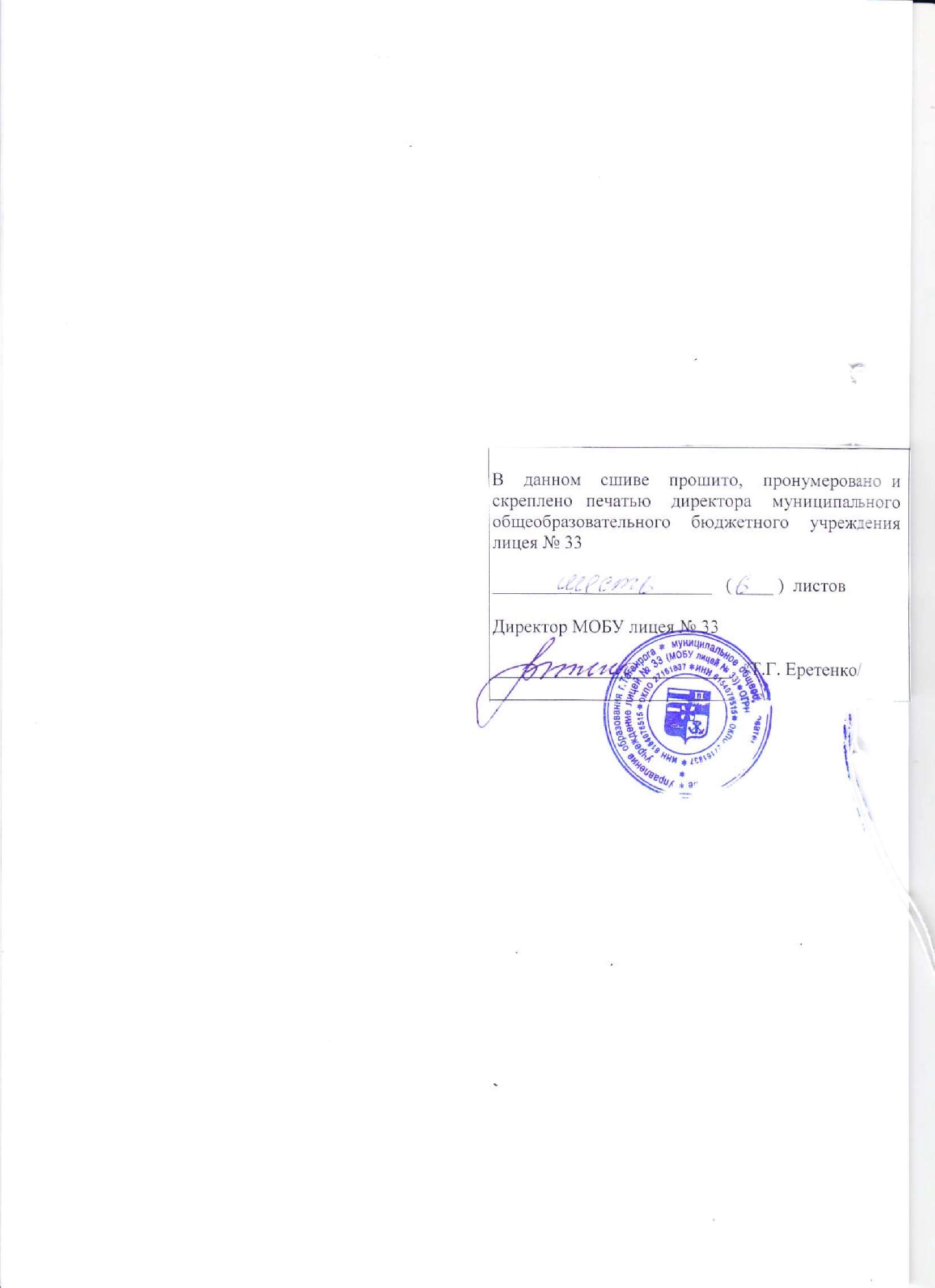 